СОДЕРЖАНИЕ1. Назначение изделия	52. Комплект поставки изделия	53. Основные технические характеристики	64. Конструкция изделия	75. Транспортировка и хранение	116. Требования безопасности	128. Эксплуатация турникета	148.1. Включение турникета	148.2. Режимы работы турникета	148.3. Управление турникетом с помощью пульта	148.4. Настройка пульта управления	169. Дилеры и сервисные центры	18Приложение 1. Рекомендуемые блоки питания	24Приложение 2. Типовые неисправности турникета	25Список принятых сокращенийБП 		– блок питанияОПС 	– охранно-пожарная сигнализацияПУ 		– пульт управленияСКУД 	– система контроля и управления доступомИУ 		– исполнительное устройство (турникет)Версия прошивки турникета FW v1.761. Назначение изделияТурникет PraktikaT-02 А (К) предназначен для контроля доступа и управления потоками людей, обеспечивая разделение их потока ”по одному”. Турникет может использоваться на проходных предприятий и организаций, в учреждениях, банках, учебных заведениях, спортивно-развлекательных объектах, магазинах, вокзалах и т.п.Для обеспечения удобного и быстрого прохода людей рекомендуется устанавливать по одному турникету на каждых 500 человек, работающих в одну смену2. Комплект поставки изделияКомплект поставки изделия*-поставляется опционально3. Основные технические характеристики Общие характеристикиЭлектрические характеристики*-значения указаны при номинальном напряжении питания**-поставляется опциональноПредприятие – изготовитель оставляет за собой право без дополнительных уведомлений менять комплектацию, технические характеристики и внешний вид изделия4. Конструкция изделияСтойка турникетаКорпус турникета и преграждающие планки выполнены из шлифованной нержавеющей стали. В верхней части корпуса имеется съемная крышка с замками для быстрого доступа к кросс-плате, при подключении кабелей БП, ПУ и СКУД. В стойках расположены отверстия для ввода кабелей (рис. 1). Находятся за дверками боковых тумб, либо стойками турникета.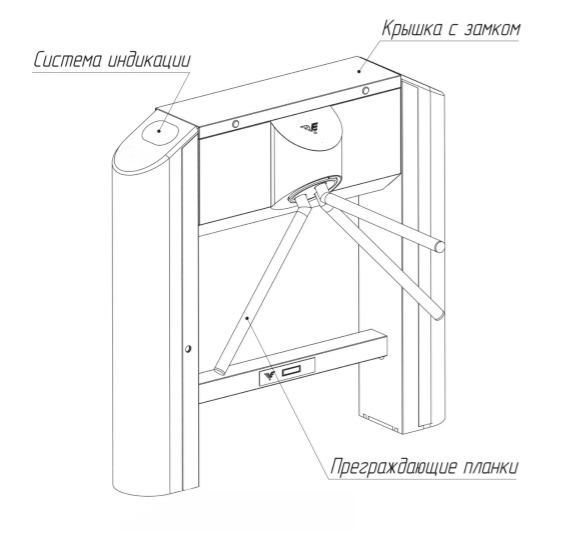 Общий вид турникетаВНИМАНИЕ! Для регистрации проходов при работе турникета под управлением СКУД и исключения несанкционированных проходов, необходимо организовывать зоны прохода согласно рис. 2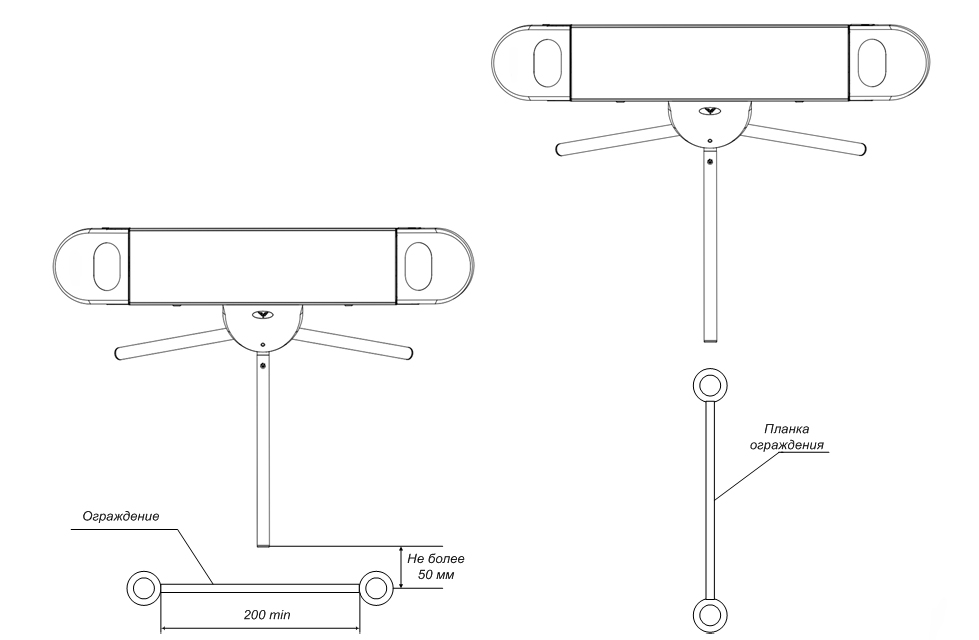 Рекомендованная схема установки.       Не рекомендованная схема.Организация зоны прохода турникета.При установке турникета  необходимо учесть возможный свободный ход планки, в режиме STOP, он составляет по 9,5 градуса в каждую сторону( рис. 3)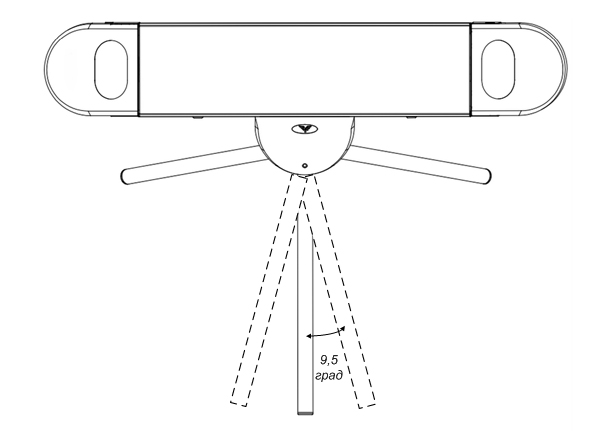 Возможный свободный ход планки в режиме «STOP»Система индикацииСистема индикации турникета состоит из двух панелей. Панели выполнены из искусственного камня со вставками из акрилового стекла. Режимы работы турникета отображаются на панелях в виде мнемонических знаков разрешения и запрещения прохода (рис. 4).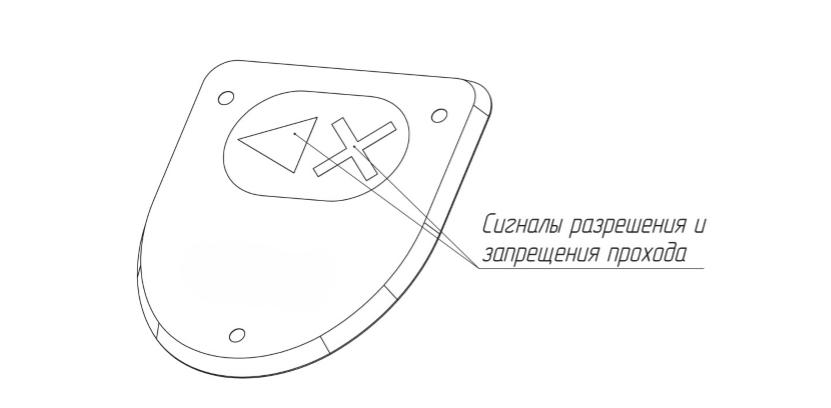 Внешний вид панели индикацииПульт управленияКорпус ПУ выполнен из шлифованной нержавеющей стали. На лицевой стороне расположены кнопки управления 1-4 и светодиодные индикаторы режимов работы турникета (рис. 5). Стандартная длина кабеля, поставляемого в комплекте, составляет 5 метров.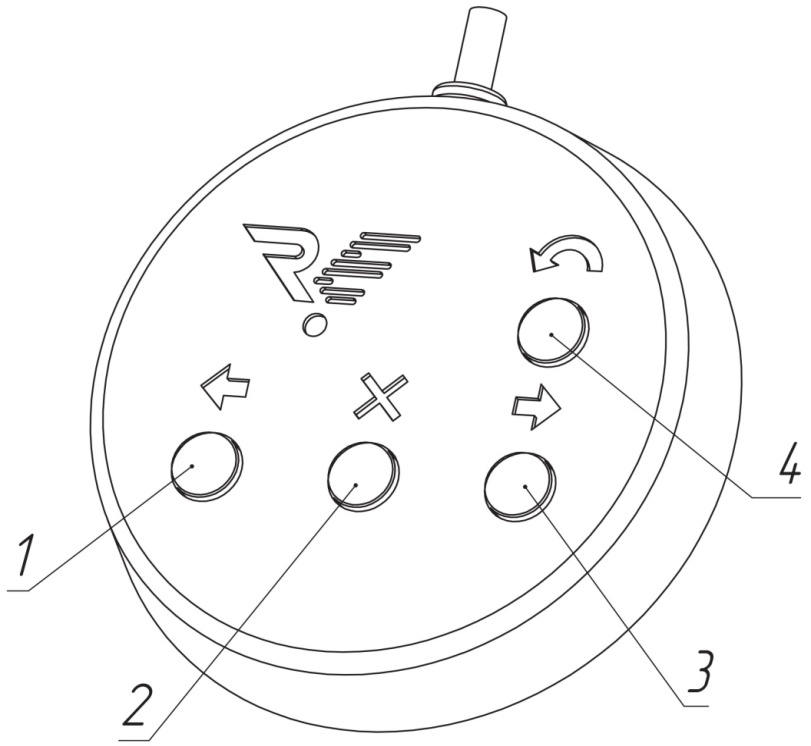 Внешний вид пульта управления5. Транспортировка и хранениеТурникет в заводской упаковке можно перевозить воздушным, крытым автомобильным и железнодорожным транспортом с защитой от прямого воздействия атмосферных осадков и пыли без ограничения дальности. При транспортировке и хранении изделий на европоддонах допускается штабелировать коробки в 2 ряда. Хранить турникет допускается при температуре от -40 до +50°С. В помещении для хранения не должно быть паров кислот, щелочей, а также газов, вызывающих коррозию. Габариты тары 1220х550х1220 мм (ВхШхД).6. Требования безопасностиВНИМАНИЕ! Несоблюдение требований безопасности, указанных в данном разделе, может повлечь за собой нанесение ущерба жизни и здоровью людей, полной или частичной потере работоспособности изделия и(или) вспомогательного оборудования.ВНИМАНИЕ! Установка турникета должна производиться квалифицированными специалистами согласно Инструкции по монтажу.ВНИМАНИЕ! Предприятие-изготовитель снимает с себя  ответственность за нанесение ущерба жизни и здоровью людей, полной или частичной потере работоспособности изделия и(или) вспомогательного оборудования при несоблюдении требований безопасности, указанных в данном разделе, а также прекращает действие гарантии на изделие.КАТЕГОРИЧЕСКИ ЗАПРЕЩАЕТСЯ:устанавливать блок питания внутри корпуса турникета, т.к. это может привести к поражению людей электрическим током;препятствовать или ускорять движение планок турникета во время включения(отключения) режима «Антипаника»;применять для чистки изделия химически агрессивные к материалам корпуса пасты и жидкости.8. Эксплуатация турникета8.1. Включение турникетаВнимание! Перед подключением турникета, освободите зону вращения планок от людей и посторонних предметов, во избежание травм и блокировки турникета.Подключите БП к сети ~220В и включите его. Планки развернутся, турникет совершит один полный оборот планок. Одна планка встанет в исходное положение, на панелях индикации турникета (рис. 4) загорится красный крест, запрещающий проход, на ПУ светодиодный индикатор кнопки 2 (рис. 5) загорится красным. Турникет готов к работе.8.2. Режимы работы турникетаТурникет имеет несколько режимов работы. Включение нужного режима осуществляется с помощью ПУ или бесконтактной карты доступа (картоприемника).Индикация режимов работы отображается на панели в виде мнемонических знаков разрешения и запрещения прохода. 8.3. Управление турникетом с помощью пультаВнешний вид ПУ представлен на (рис. 5). Над каждой кнопкой находится светодиодный индикатор отображающий режим работы турникета.Режим ”Стоп”Режим «Стоп» устанавливается при включении турникета. Переход из другого режима в режим «Стоп» осуществляется с помощью кнопки 2, при этом над кнопкой 2 светодиодный индикатор загорается красным. В этом режиме запрещен проход в обе стороны. Средняя планка может быть отклонена от исходного положения на небольшой угол. При отклонении планки автоматически включится стопор, который не даст провернуть планку для совершения прохода, после чего турникет вернёт планку в исходное состояние.Режим однократного проходаКнопка 1(3) включает режим однократного прохода влево (вправо). При включении этого режима будет разрешен один проход влево (вправо) с последующим переходом в режим “Стоп”. На панели индикации горит стрелка, показывающая свободный проход влево (вправо). На ПУ светодиодный индикатор горит зеленым над кнопкой, в сторону которой разрешён проход, и красным над кнопкой 2. Если проход не совершен в течение 5 секунд, турникет автоматически переходит в режим “Стоп”.Режим многократного прохода в одну сторонуДля перехода в этот режим требуется нажать и удерживать кнопку 2, после чего нажать кнопку 1(3). После этого обе кнопки можно отпустить. Многократный проход отображается на ПУ зелёной индикацией над кнопкой 1(3), красный светодиодный индикатор над кнопкой 2 не горит. На панели индикации отображается стрелка в направлении разрешенного прохода. В этом режиме проход в разрешённую сторону можно совершать неограниченное количество раз. Также имеется возможность разрешить однократный проход в запрещенную сторону нажатием кнопки 1(3). После совершения этого прохода или по истечении 5 секунд турникет вернётся в исходный режим.Режим свободного проходаДля перехода в этот режим требуется нажать и удерживать кнопку 1, после чего нажать кнопку 3 и отпустить обе кнопки. В этом режиме разрешены проходы в обе стороны неограниченное количество раз. На панели индикации горят стрелки в обе стороны. На ПУ светодиодные индикаторы над кнопками 1 и 3горят зеленым.Режим “Антипаника”Переход в этот режим осуществляется из любого режима нажатием кнопки 4. На панели индикации несколько раз моргнёт красный крест, после чего турникет начнет вращать и складывать планки. В этом режиме на турникете все планки будут сложены, при этом на панели индикации будут мигать стрелки в обе стороны. На ПУ светодиодный индикатор над кнопкой 4 загорится желтым.8.4. Настройка пульта управленияТурникет относительно пользователя может быть установлен различными способами. В некоторых случаях требуется поменять местами кнопки прохода влево/вправо. Это можно проделать с помощью следующих операций:Выключить питание турникета;Нажать и удерживать кнопки влево(1) и вправо(3);Включить питание турникета;Удерживая кнопки 1 и 3, нажать кнопку 2;Отпустить кнопки 1 и 3;Отпустить кнопку 2.Теперь при нажатии кнопки влево будет разрешён проход вправо и наоборот. Текущее назначение кнопок запоминается и не сбрасывается при выключении питания. Для возврата к первоначальному варианту необходимо повторно проделать вышеуказанную последовательность действий.9. Дилеры и сервисные центрыСписок официальных дилеров и сервисных центров постоянно обновляется. Наиболее актуальную информацию Вы можете получить на сайте www.oxgard.ru. Сервисные центрыОфициальные дистрибьюторыПриложение 1. Рекомендуемые блоки питанияТелеИнформСвязь БП-5АПриложение 2. Типовые неисправности турникета Типовые неисправности турникетаOOO "Возрождение"192289 Санкт-Петербургул. Софийская, д.66тел./факс +7 (812) 366 15 94www.oxgard.cominfo@oxgard.com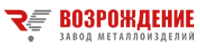 НаименованиеКол-воТурникет Praktika T-02 А (K)1 шт.Пульт управления с кабелем1 шт.Ключи замков крышки и дверцы8 шт.Паспорт изделия1 шт.Инструкция по монтажу1 шт.Руководство по эксплуатации1 шт.Анкер типа SORMAT PFG LB12-50*6 шт.Винт М12х60 DIN912(ГОСТ 11738-84) с шестигранным углублением под ключ*6 шт.Соединительный кабель ПВС 2x1,5*1 шт.Блок питания ТелеИнформСвязь БП-5А*1 шт.ХарактеристикаТурникетПультГабаритные размеры (ШхВхГ), мм:-в рабочем состоянии- со сложенными планками1100х1050х8401100х1050х340107х107х25Вес, кг66,00,5Диапазон температур, °С:-эксплуатация-транспортировка и хранение-40...+50-40...+50+1...+40+1...+40Относительная влажность воздуха, %, не более8080Ширина формируемого прохода, мм500Пропускная способность, чел/мин30Емкость накопителя карт (шт.)**более 500Макс. кол-во подключаемых пультов, шт.2Срок службы, год88ХарактеристикаТурникетКартоприемник**ПультНапряжение питания, В:-номинальное-рабочее12,010,8...13,212,08…1812,07,5...15Средний ток в режиме ожидания*, А0,40,2Средний ток в режиме прохода*, А	1,5Максимальный ток потребления*, А5,01,5ЭликсОфициальный дистрибьютор и сервис-центр107023, Москваул.Малая Семеновская, д.3тел.: +7(495) 725-6680 e-mail: sec_market@elics.ruwww.elics.ru107023, Москваул.Малая Семеновская, д.3тел.: +7(495) 725-6680 e-mail: sec_market@elics.ruwww.elics.ruЛуис+Официальный дистрибьютор и сервис-центрЛуис+Официальный дистрибьютор и сервис-центр125040, Москва1-ая ул.Ямского Поля, д.28тел.: +7(495) 637-6316, 280-7750e-mail: luis@luis.ruwww.luis.ruГарантОфициальный дистрибьютор и сервис-центрГарантОфициальный дистрибьютор и сервис-центр197022, Санкт-Петербургпр.Медиков, д.3, лит А, пом.4Нтел.: +7(812) 448-1616, 600-2060e-mail: mail@garantgroup.com www.garantgroup.comРавелин Лтд Официальный дистрибьютор и сервисный центр197022, Санкт-Петербургул.Профессора Попова, д.4тел.: +7(812) 327-5032e-mail: ravelin@ravelinspb.ruwww.ravelinspb.ruСкайросОфициальный дистрибьютор и сервис-центр197110, Санкт-Петербург ул.Ремесленная, д.17тел.: +7(812) 448-1000 e-mail: sales@skyros.ruwww.skyros.ruИнтантОфициальный дистрибьютор и сервис-центр 050026, Казахстан, г. Алматыул.Муратбаева, д.61тел.: +7(727) 316-4900, 234-1712e-mail: intant@intant.netwww.intant.kzПрофЭлектроникаОфициальный дистрибьютор и сервис-центр220104, Минскул.Петра Глебки, д.11, к.Г2, пом.17тел.: +375(17) 390-6666 e-mail: info@sob.bywww.sob.byЛуис+Официальный дистрибьютор и сервис-центр125040, Москва1-ая ул.Ямского Поля, д.28тел.: +7(495) 637-6316, 280-7750e-mail: luis@luis.ruwww.luis.ruЭликсОфициальный дистрибьютор и сервис-центр107023, Москваул.Малая Семеновская, д.3тел.: +7(495) 725-6680 e-mail: sec_market@elics.ruwww.elics.ruСатро-ПаладинОфициальный дистрибьютор129515, Москваул.Кондратюка, д.9, стр.1тел.: +7(495) 739-2283e-mail: market@satro.ruwww.satro.ru ВИДЕОГЛАЗОфициальный дистрибьютор105187, Москваул.Вольная, д.35, стр.19тел.: +7(495) 280-7170 e-mail: info@videoglaz.ruwww.videoglaz.ruЭлиском-СБОфициальный дистрибьютор107553, Москваул.Большая Черкизовская, д.24А, стр.1тел.: +7(495) 280-7117 e-mail: sales@eliscom.ruwww.eliscom.ruГлобал АйДиОфициальный дистрибьютор129343, Москвапр.Серебрякова, д.14, стр.15тел.: +7(495) 772-22-42e-mail: info@global-id.ruwww.global-id.ruРавелин Лтд Официальный дистрибьютор и сервисный центр197022, Санкт-Петербургул.Профессора Попова, д.4тел.: +7(812) 327-5032e-mail: ravelin@ravelinspb.ruwww.ravelinspb.ruСкайросОфициальный дистрибьютор197110, Санкт-Петербургул.Ремесленная, д.17тел.: +7(812) 448-1000 e-mail: sales@skyros.ruwww.skyros.ruАлпроОфициальный дистрибьютор194100, Санкт-ПетербургБольшой Сампсониевский пр., д.70, лит.«В», пом.3Нтел.: +7(812) 702-1755e-mail: alpro@alpro.ruwww.alpro.ru ГарантОфициальный дистрибьютор и сервис-центр197022, Санкт-Петербургпр.Медиков, д.3, лит А, пом.4Нтел.: +7(812) 448-1616, 600-2060e-mail: mail@garantgroup.com www.garantgroup.comСайлексОфициальный дистрибьютор192289, Санкт-Петербургул.Софийская, д.66, лит Ател.: +7(812) 309-3003e-mail: info@cilex.ru www.cilex.ruТрионОфициальный дистрибьютор620049, Екатеринбург ул.Первомайская, д.107, оф.105тел.: +7(343)-278-7150, 278-7153 e-mail: trion96@mail.ruwww.oootrion.ruКомплексные системы безопасностиОфициальный дистрибьютор362043, Владикавказул.Весенняя, д.1а тел.: +7(8672) 40-3594e-mail: csb2010@mail.ruwww.ksb-rso.ruИнтантОфициальный дистрибьютор и сервис-центр 050026, Казахстан, г. Алматыул.Муратбаева, д.61тел.: +7(727) 316-4900, 234-1712e-mail: intant@intant.netwww.intant.kzПрофЭлектроникаОфициальный дистрибьютор и сервис-центр220104, Минскул.Петра Глебки, д.11, к.Г2, пом.17тел.: +375(17) 390-6666 e-mail: info@sob.bywww.sob.byНеисправностьДействиеБП подключен, но турникет не работаетПроверьте правильность подключения кабелей;Проверьте предохранитель на кросс плате;Не работает ПУПроверьте правильность подключения ПУ;Если +12 и GNDподключены правильно, - попробуйте поменять местами CLи CH;Турникет работает нормально, но в режиме “Антипаника” не вращаются планкиПроверьте напряжение питания на клемниках кросс-платы турникета. Если при включённом режиме “Антипаника” напряжение питания ниже 10В, то двигатель работать не будет;ПУ отображает состояние работы турникета, но турникет не реагирует на кнопкиПроверить джампер J2 на кросс-плате (джампер должен быть снят, см. п.5.4 Инструкции по монтажу)